Curriculum Vitae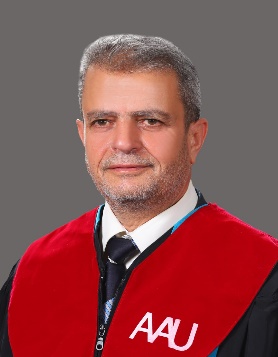 k.fayyoumi@aau.edu.joAssociate Professor: Khalil A. Rahman Fayyoumi.Nationality: Jordanian. Place, of Birth: Amman, Jordan. Obtained a PhD in Curriculum and Instruction: from University of Jordan. Obtained a MA. D in Curriculum and Instruction: from University of Jordan. Accurate Linguistic Specialization: Methodology, Methods of Teaching Arabic.Academic Rank: Associate Professor.Date of Obtaining the Academic Rank: 24 / 06 / 2012.Phone: 00962799888411.E. Mail: k.fayyoumi@aau.edu.jo EDUCATIONPhD. Curriculum and Instruction, Methodology, Methods of Teaching Languages.  University of Jordan, Jordan, 2005, Thesis title: The Instructional Methods Used by Arabic Language Teachers in their Teaching Literary Genres for Upper Basic Stage in Jordan.MA. Curriculum and Instruction, University of Jordan, 2001.BA. Arabic Language and Literature.Diploma, Al-Balqa Applied University: Arabic Language, Methods of Teaching Arabic. Specialized Courses (Greater than, or Equal to 140 Training Hours):Introduction to Data Wise: A Collaborative Process to Improve Learning & Teaching. Learn what is involved in using data wisely to build a culture of collaborative inquiry, HARVERD UNIVERSITY, 26/03/2020–28 05/2020, https://online-learning.harvard.edu/course/introduction-data-wise-collaborative-process-improve-learning-teaching.Educational Supervision SS, (HH), Education Institute, Educational Development Center, UNRWA, Two academic years: a training year (2004-2005), an applied year (2005-2006), (160) training hours, Amman, Jordan.School Administration Course, HT, (FF), Education Institute, Educational Development Center, Two academic years: a training year (2003-2004), an applied year (2004-2005), (160) training hours, Amman, Jordan.International Computer Software Driving License (ICDL), (140) training hours, 01 / 04 / 2003 – 30 / 09 / 2003, Amman, Jordan.The Arabic language for non-native speakers, Adult Education, and literacy, (180) training hours, 01 / 03 / 1979 – 22 / 05 / 1979, Ministry of Education, Amman, Jordan.PUBLICATIONSAcademic Research in Refereed Journals:Fayyoumi, K (2009).  The Instructional Methods Used by Lower Elementary Stage Teachers in Teaching Reading to 3rd Grade Students at UNRWA Schools in Jordan. , Deanship of Scientific Research An-Najah University Journal for Research, B (Humanities), Nablus, 23, (4), 1031-1064, ISSN, 1727-8449.Kukhun, A., & Fayyoumi, k (2010). The Instructional Strategies Used by Arabic language teachers in Teaching Classical Verse to Eighth Grade Students in Jordan. Journal of Irbid University, Jordan, 13, (2), 1-37, ISSN, 1681/3510.Fayyoumi, K (2011). Real life Language Functions in Arabic Language Textbooks: Communication Skills for Upper Basic stage in Jordan. The Educational Journal, Refereed Academic Quarterly, The Academic Publication Council, University of Kuwait – Kuwait, 25, (98), 2, 195 – 199, ISSN, 1029-810.Fayyoumi, K (2011). The Effect of Communicative Language Activities on Developing the Oral Communication Skills of the Basic Ninth Grade Students in Second Directorate Schools in Amman – Jordan. Journal of Educational Psychological Sciences, College of Education, University of Bahrain, 13, (2), ISSN, 1726-3670.Fayyoumi, K (2011). Evaluation of Lifelike Language Functions in (Our Arabic Language) Textbooks of the Lower Elementary Stage in Jordan. Deanship of Scientific Research An-Najah University Journal for Research, B (Humanities), Nablus, 25, (3), 543-574, ISSN, 1727-8449.Fayyoumi, K (2011). Teaching Methods Used by Primary School Teachers to Teach Reading Texts to 4th graders in UNRWA Schools in Jordan. Arab Journal of Education, Arab Organization for Education, Culture and Science (ALECSO), Tunisia. 30, (1).Fayyoumi, K (2012). The effect of the hierarchical organization strategy of the Arabic Poetry Show on the immediate and postponed achievement of 10th grade students in Jordan. Derasat Journal, University of Jordan – Jordan, 38, (Appendix 6), 2037 – 2052. Fayyoumi, K (2012). The effect of using the dramatic representation strategy of poetic texts on the reading comprehension of students of the upper basic stage in UNRWA schools in Jordan. Journal of the Islamic University, Humanities Series: Gaza, 20, (1).Fayyoumi, k (2012). Academic Research Difficulties in the Departments of Curricula & and Instructional Methods in Jordanian Universities from the Perspective of Faculty Members. The Educational Journal, Refereed Academic Quarterly, The Academic Publication Council, University of Kuwait – Kuwait, 27, (105), part 1, 229 – 275, ISSN, 1029-810.     Fayyoumi, k (2012). The Extent of Representation of Arabic Textbooks in the Basic Stage in Jordan for the Cognitive and Social Foundations of Curriculum. Journal of the Gulf University, Bahrain, 6, (1), ISSN, 1985-9562. Fayyoumi, k (2012). The Effect of Poetry Dramatization on the Reading Comprehension of Upper Basic Stage Students at UNRWA Schools in Jordan. IUG Journal of Education and Psychology Sciences, 20, (1), 131-159, ISSN, 1726-6807.      Fayyoumi, k (2012). The degree of representation of Arabic language books in the basic stage in Jordan on the knowledge and social foundations of the curriculum. Journal of the Gulf University, Bahrain, 11, (2). Fayyoumi, K (2013). Representation Level of Philosophical and Psychological Foundations of Curriculum in Arabic Textbooks of Upper Basic Stage in Jordan. IUG Journal of Education and Psychology Sciences, 21, (1), 125 – 158, ISSN, 1726-6807.Fayyoumi, k (2013). Attitudes of Student’s in the universities of Jordan Towards Curricula and Methods of Teaching Arabic language. Journal of the Association of Arab Universities for Research in Higher Education (JAARU-RHE), 33, (2), 101 – 126, ISSN, 9549-1680. Fayyoumi, K (2017). The Impact of English Teaching on Arabic Language Teaching in the 1st Basic Stage: From the Teachers' Perceptions in Jordan. Journal of Education and Practice, 8, (17), 116-132, ISSN, 2222-1735Fayyoumi, K (2017).  Disturbances of Articulation and Speech Disorders Among Primary Students in Jordan in Relation to Some Variables. Jordan Journal of Educational Sciences, Funded by the Scientific Research Support Fund, Yarmouk University, Jordan, 13, (2),  209-221, ISSN, 1814-9480Fayyoumi, K (2017). The Effectiveness of the Conceptual Maps Strategy in Improving Conversational Skills of the Upper Basic Stage Students in Jordan. Journal of Education and Practice, The International Institute for Science, 8, (21), 135 – 150, ISSN, 2222-1735.Fayyoumi, k (2017). Research Competency of the Master’s Students in Curricula and Instruction Departments in Jordanian Universities, Phenomenological Study. Journal of the Association of Arab Universities for Research in Higher Education (JAARU-RHE), 37, (1), 137 – 155, ISSN, 9549-1680.Fayyoumi, K (2017). The Effect of Foreign Language Teaching on Mother Language in Amman – Jordan. Modern research Studies, An International Journal of Humanities and Social Sciences, NIT, 4, (3), 269-308, ISSN, 2349-2147.Fayyoumi, K (2017). The Effect of Teaching Strategies on Learning Arabic Language in Jordan. Modern research Studies, An International Journal of Humanities and Social Sciences, NIT, 4, (4), 484 – 523, ISSN, 2349-2147.Fayyoumi, k (2020). The Influence of Social Media on Arabic Writing Skills among Jordanian 10th Graders', Journal of Education and Practice, www.iiste.org ISSN 2222-1735 (Paper), 11, (36), 164-178.Fayyoumi, K (2021). The Extent of Representation of Arabic Textbooks in the Basic Stage in Jordan for the Cognitive and Social Foundations of Curriculum, acceptable for publication, Derasat, Journal of Educational Sciences, University of Jordan.Fayyoumi, K (2021). The Effect of Language Communicative Activities on Developing Oral Expression Skills for Bachelor’s Students in Jordanian Universities Via Simultaneous Learning Platforms, acceptable for publication. Arab University Journal of Research.Saideh, E., & Fayyoumi, K (2021). The Coefficient of Using Numbered Heads Strategy in Teaching National and Civil Education Curriculum and Development of Citizenship Values for Basic Stage Students in Jordan from the Teachers Perspectives, acceptable for publication. Arab University Journal of Research.Al-Dayat, A., & Fayyoumi, K (2021). Included Productivity Thinking Skills in the Develop Science Books for the Basic School in Jordan, acceptable for publication. Arab University Journal of Research.Fayyoumi, K (2021). Obstacles Scientific Research in the Departments of Curriculum and Instructional Methods in Jordanian Universities, from the of Perspectives Graduate Students, acceptable for publication, Derasat, Journal of Educational Sciences, University of Jordan.TEXTBOOKSFayyoumi, K (2011). Instructional Methods of Literary Genres. Dar Al-Diaa for Publishing and Distribution, Amman, Jordan.Supervising the authoring of all Arabic textbooks for the basic stage for grades: 1st -  10th by, Ministry of Education in Jordan, 01 / 09 / 2015 – 01 / 02 / 2018, Jordan Orthopaedic Association. CONFERENCES AND EVENTSI attended and participated in more than (60) events and conferences, related to Curriculum and Instruction or Education Sciences, over the period 2002 - 2017 Below is a select sample:Literacy as Freedom, UNESCO, Amman, Jordan, Sept. 7. 2002.Children and the City Conference, Sponsored by Municipality of Greater Amman Arab Urban Development Institute and World Bank, Amman 11-13 Dec. 2002.Jordan E-Learning Forum, Amman 28 September 2003.Curriculum Development in Iraq, organized by UNESCO, Amman, 20-21 March 2004.Inter-Agency Network on Education in Emergencies, Hosted by UNESCO and UNHCR, Amman, 19-21 May 2004.Family Education in Early Childhood, Organized by Information & Research Center, King Hussein Foundation, Amman, 9 June 2004.First Arab Parliamentarian Conference on Child Protection, Organized by Jordanian Parliament, APU, UNICEF, Amman, 22-23 Nov. 2004.Outcomes of Higher Education for Women: Linking Education with the Market, Organized by Queen Zein Al-Sharaf Institute for Development and the Centre for European Constitutional Law 20, Amman, 20 Feb. 2007.Workshop on Information and Communication Technology for Development (ICT4D) in the Middle East, Organized by the Royal Scientific Society, Amman, 24 -26 Nov. 2007.Early Childhood Education, Organized by USAID and Ministry of Education, Jordan, Amman, 8 June 2008.Inclusive Education in Five Model Schools in the Ministry of Education, Jordan, Organized by the Higher Council for the Affairs of Persons with Disabilities, Amman, 4 Feb. 2009.Enhancement of Quality Assurance and Institutional Planning in Arab Universities, organized by UNDP, Amman, 3 March 2009.International Conference on Education: Reality and Aspirations, Organized by World Islamic Sciences and Education University, Amman, 19-20 May 2010.Middle East North Africa (MENA) Quality Infrastructure Stakeholders Meeting. Organized by Jordan Institute for Standards and Metrology, Amman, 21-22 June 2010.Sub-regional Workshop on Human Rights Research, Organized by the Faculty of Law, University of Jordan, Raoul Wallenberg Institute of Human Rights and Humanitarian Law (RWI) with the support of the Swedish International Development Cooperation Agency (SIDA), Amman, 2-3 Nov. 2010.The European Languages and Linguistics Symposium, Organized by the Faculty of Foreign Languages, University of Jordan, Amman, 2 Oct. 2011.Child Protection/Gender-Based Violence Referral Pathway Meeting, Organized by UNFPA, Amman, 4 April 2012.Regional Workshop: Training of Trainers, Organized by GIZ, Amman, 2-10 Sept. 2012 (8 days).Child Protection and Gender-Based Violence: National Standard Operation Procedures (SOPs) Meeting, Organized by UNICEF, 5 Nov. 2012.MENA Education Network (MEd Net) Meeting: Education Reform in Arab Spring MENA, Organized by UNICEF, Amman, 24-26 Sept 2012.The 20th Panarab Orthopaedic Association Conference, November 1 – 4, 2017, the conference has been accredited 18 hours (CME) by the Jordan Medical Council (Keynote speech: The role of scientific conferences in professional development, attending all conference work).Fayyoumi, K (2021). The Effectiveness of Problem-Solving, Visual Teaching Strategies on Achievement, and Retention of Reading Understanding Skills of Poems among Students of 2nd Scientific Secondary in Jordan, a research paper presented to a conference: Technology for Quality Education, organized by Tafila Technical University, Jordan, 08-09/2021.Fayyoumi, K (2021). The effect of language communication activities on developing the oral expression skills of undergraduate students in Jordanian universities through simultaneous learning platforms. A research paper presented to a conference: The 2nd International Scientific Conference of the Deanship of Scientific Research and Graduate Studies, which was organized by Amman Arab University, Jordan.Fayyoumi, K (2012). Rapporteur of a scientific session at: The Second International Scientific Conference of the Deanship of Scientific Research and Graduate Studies at Amman Arab University, entitled: Scientific Research in the Digital Age. The Second International Scientific Conference of the Deanship of Scientific Research and Graduate Studies at Amman Arab University, entitled: Scientific Research in the Digital Age. 05-06, June 2021.Fayyoumi, K (2021). Participation in the conference successfully in all its activities, which was held in Malaysia via the Zoom platform entitled: “The International Workshop on Successful International Experiences of Online Education and Challenges in Light of the COVID-19” which was held on 12 March 2021, via ZOOM. supervised its activities: Academic Center for Conferences and Scientific Publishing - Malaysia (ACCSPM) Hold by MUTAMD EVENTS SDN. BHD. (1085353 H).PROFESSIONAL APPOINTMENTSFaculty Member / Associate Professor, Amman Arab University, 15/9/2020, till now.Chairman, Department of Classroom Teacher, Faculty of Educational, Sciences and Arts (FESA, UNRWA), 17 / 09 / 2014 – 12 / 01 / 2017.Chairman, Department of Curricula and Teaching, Faculty of Educational, Sciences and Arts (FESA, UNRWA), 08 / 09 / 20113 – 17 / 09 / 2014. Member of the Supervision Committee for Authoring Arabic Textbooks in Jordan, Basic Stage (1-10) - Ministry of Education, Jordan, 01 / 09 / 2015 – 01 / 02 / 2018.Question Writing Techniques Workshop, All the questions you submitted to the National Center for Measurement of Teacher Interview (236) were approved, 27 / 04 / 2018 – 08 / 05 / 2018, National Center for Measurement, Kingdom of Saudi Arabia, www.qiyas.saSupervising university proficiency testing programs, Faculty of Educational, Sciences and Arts, 2009 – 2018.Design and development of a bachelor's plan, specialization: class teacher, Faculty of Educational, Sciences and Arts (FESA, UNRWA), 2013 – 2016.Vice Chairman of the Department of Education, and Psychology, Faculty of Educational, Sciences and Arts (FESA, UNRWA), 01 / 09 / 2012 – 08 / 09 / 2013.Representative of the Education and Psychology Department of the Council: Faculty of Educational, Sciences and Arts (FESA, UNRWA), 06 / 09 / 2011 – 07 / 09 / 2012.Associate Professor, Curricula and Methods of Teaching (Languages), Faculty of Educational, Sciences and Arts (FESA), 24 / 06 / 2012 – present.The Queen Rania Al. Abdullah Award for Excellence Society Team (Assessment), 2018 – 2020.Assistant Professor, Curricula and Methods of Teaching Arabic, Faculty of Educational, Sciences and Arts (FESA), 11 / 09 / 2006 – 23 / 06 / 2012.Supervisor of practical educational programs for university students, Faculty of Educational, Sciences and Arts (FESA), 14 / 08 / 2006 – 03 / 02 / 2018.Discussing more than (50) Doctoral and master’s theses in several Jordanian universities.Arbitrator in educational journals as: Journal of Human Sciences, An-Najah University, Journal of the Association of Arab Universities for Research in Higher Education (JAARU-RHE), Journal of Educational and Psychological Sciences, Bahrain, The International Institute for Science, Technology and Education (IISTE), Tabuk University Journal for Humanities and Social Sciences.Academic advisor for students of the Faculty of Educational Sciences and Arts, 17 / 09 / 2006 – 03 / 02 / 2019.Supervisor of the professional diploma program at the Faculty of Educational Sciences and Arts / UNRWA, 2010 – 2011.Teacher Training Specialist, methods of teaching Arabic, classroom management & organization, Jordan, UNRWA & Jordanian Schools, Grades: (1st – 12th), 01/ 03/2005–16/ 09/2006.Arabic Language Supervisor and Coordinator, Education Development Center, UNRWA. Jordan, 01 / 03 / 2006 – 01 / 08 / 2006.Assistant school head teacher, 2001 – 2004.Head Teacher, 2004 – 2005.Arabic teacher / all levels, Jordanian schools, 1981- 2000.Online Teacher Training / Distance learning, 03 / 03 / 2014 – 14 / 03 / 2020.Member of the Council of the Faculty of Educational and Psychological Sciences, Amman Arab University, 2021 to present.Quality Committee, 01 / 09 / 2020, to present.Certified trainer, providing training sessions (50-75) hours of Self-development, Training of Trainers (TOT), Arts and sciences of Public Speaking, and Influencing Skills. Linear skills, Arts of writing and expression, 2012 – to present.ASSOCIATIONS AND BOARDSMember, Jordan Psychological Association, 2005 – present.Member, Jordan Society for Scientific Research, Entrepreneurship and Creativity (JSSREC), 2015 – present.Member, Association of Educators, Jordan, 2008 – present.COURSES TAUGHTTeaching Design and Techniques, MA.General Curriculum Planning and Development, MA.Fundamentals of Curriculum, MA.Foundations of Education, Advanced, MA.Educational Administration, MA.Educational Planning, MAGeneral Curriculum Analysis and Evaluation, MA.Instructional Methods for Arabic.Arts of Writing and Expression.Reading Skills, and their Instructional Methods.Writing Skills, and their Instructional Methods.Literary Appreciation, and their Instructional Methods.Syntax and Morphology, and their Instructional Methods.Arts of Listening and Conversation. Teaching Arabic to Speakers of Other Languages. Dictation, Writing Calligraphy, and Punctuation Skills.Research Project.Methods of Research in Education and Psychology.Modern Instructional Methods.The Arabic Language / 1.The Arabic Language / 2.Art and Sports Education, and their Instructional Methods.Vocational Education, and their Instructional Methods. Practical Education.Instructional Design. Theoretical Practical Education.Design and Production of Instructional Aids.Classroom Management, and Organization.General Instructional Methods. Introduction to Educational Curricula.Human Rights.Introduction to Education.National Education.Methods of Foreign/Second Language Teaching.FIELDS of INTEREST Designing and developing undergraduate and graduate programs, in curricula and instruction.Conducting, scientific research in the areas of curricula and teaching, and methods of teaching Arabic.Designing teaching methods for the first basic grades: (1st, 2nd, & 3rd) at the developmental and educational level, to raise students' abilities in the fields of communication skills (Reading, Writing, Listening, and Speaking).Providing methodological consultations in the field of designing children's programs and curricula.Providing specialized courses in the areas of rhetoric arts, speech and influencing skills, mastering the skills of copying, and self-development: Training of Trainers: (TOT).REFERENCESDr. Heyam Al-Taj Mobile: 0796818671Special Education University of AL, Bayt, Al Mafraq – JordanDean of Faculty of Educational and Psychological Sciences. Amman Arab UniversityProf, Feryal Abu AwwadMobile: 0796862300Measuring and EvaluatingUniversity of Jordan – JordanProfessor, Fathi Ehmaide, Mobile: +962796818671Department of Instruction and Curricula.Hashemite University – Jordan